Generell informasjon:Bolig er et privat ansvar. Det betyr at før du søker om kommunal bolig forventes det at du forsøker å skaffe deg bolig på det private markedet. Kommunale boliger er et virkemiddel for de som er vanskeligstilte, ikke en rettighet. Tildeling av kommunale boliger er behovsprøvd. Ved tildeling vektlegges husstandens samlede situasjon. Herunder fysisk og psykisk helsesituasjon, funksjonsnivå, økonomi, behov for bistand fra offentlige hjelpeapparat og nåværende bosituasjon.Alle søkere får svar på søknaden i form av et vedtak om innvilgelse eller avslag. Når kommunen ikke har tilstrekkelig ledige boliger vil søkere som tildeles bolig settes på venteliste. Ventelisten er ikke prioritert. Det betyr at det er den søkeren på venteliste med størst behov som tilbys ledig bolig først.   Tynset kommune har følgende typer kommunale boliger:Gjennomgangsbolig: midlertidig bolig med 3 års kontrakt.Trygdeboliger: bolig med løpende kontrakt for søkere med varig behov. Krever alderspensjon eller uføretrygd.Omsorgsboliger: bolig der oppfølging av beboer sine helseproblemer er såpass omfattende at bolig må være særskilt tilrettelagt for detteSøknaden skal fylles ut så presist og utfyllende som mulig, uavhengig av hvilken bolig du søker om (gjennomgangsbolig, trygdebolig, omsorgsbolig eller forlengelse). Ufullstendige søknader kan avslås.Grå felter er overskrifter og skal ikke skrives i. Det du ikke får plass til i søknadsskjemaet skriver du på eget ark og legger ved søknaden.Kriterier som tas med i vurderingen av behov for kommunal bolig:Alle søknader vurderes ut fra et helhetlig perspektiv og søkers behov. Følgende kriterier inngår i denne vurderingen.Kommunal gjennomgangsbolig:1: Botid: Søker skal ha sammenhengende folkeregistrert botid i Tynset kommune de siste to år. Unntak for flyktninger som førstegangsbosettes.2: Alder: Søkere må være over 18 år. Det kan gjøres unntak i særskilte tilfeller for gjennomgangsboliger.3: Nåværende boforhold: Søker må enten være uten fast bosted, i ferd med å bli bostedsløs eller ha et boforhold som er uegnet. Søkere som sier opp leieforhold eller selger hus unødvendig for så å søke kommunal bolig vil ikke bli prioritert.4: Inntekt – og formuesforhold: Søkere som har formue/inntekt og gjeldsforhold som legger til rette for kjøp av bolig vil ikke bli prioritert.5: Helsemessige og sosiale forhold: Søkere som har omfattende bistand fra hjelpeapparatet prioriteres hvis bolig har betydning for det helhetlige tilbudet.6: Mislighold: Søkere som tidligere har misligholdt husleie ovenfor kommunen må påregne å inngå en nedbetalingsplan for skyldig beløp. 7: Tidligere tilbud: Har du tidligere blitt tilbudt en kommunal bolig og takket ubegrunnet nei kan søknaden avslås. Dette gjelder ikke hvis din situasjon er endret fra forrige gang du søkte.Trygdeboliger:De samme kriterier (1-7) som ved gjennomgangsbolig.I tillegg må søker ha alderspensjon eller uføretrygd som legger grunnlag for mer varig behov for bolig.Omsorgsboliger: Om pasient eller bruker får tildelt omsorgsbolig beror på en helhetsvurdering der blant annet følgende momenter inngår:Hvilke typer helse- og omsorgstjenester det er behov for, og hvor omfattende og varig behovet for helse- og omsorgstjenester erOm det er nødvendig med tjenester, tilsyn eller tilstedeværelse gjennom hele døgnet eller med korte mellomromOm pasienten eller brukeren har kognitiv svikt, hvor alvorlig den kognitive svikten er, og eventuell progresjonPasientens eller brukerens evne til selv å tilkalle hjelp ved behovOm alternativer til bolig er prøvd ut eller vurdert og ikke funnet hensiktsmessig eller forsvarlig, herunder korttidsopphold i sykehjem, opphold i omsorgsinstitusjon, (hverdags)rehabiliteringstiltak, helse- og omsorgstjenester i hjemmet, dagtilbud, forebyggende tjenester, tilrettelegging av hjemmet eller omgivelsene, hjelpemidler, tekniske løsninger og velferdsteknologi, frivillig bistand fra nærstående og avlastningOm pasienten eller brukeren uten endring av bosituasjonen risikerer å komme til skade eller å få sin helsetilstand eller funksjonsevne forverret, eventuelt om flytting kan virke skadeforebyggende eller bidra til at vedkommende får mulighet for å forbedre sin helsetilstand eller funksjonsevneHensynet til andre personer, herunder om pasienten eller brukeren er til fare for andreOm geografiske forhold gjør det uhensiktsmessig å gi tjenester der pasienten eller brukeren bor og alternativer er Skjemaet er unntatt offentlighet jfr § 13 i Offentleglova.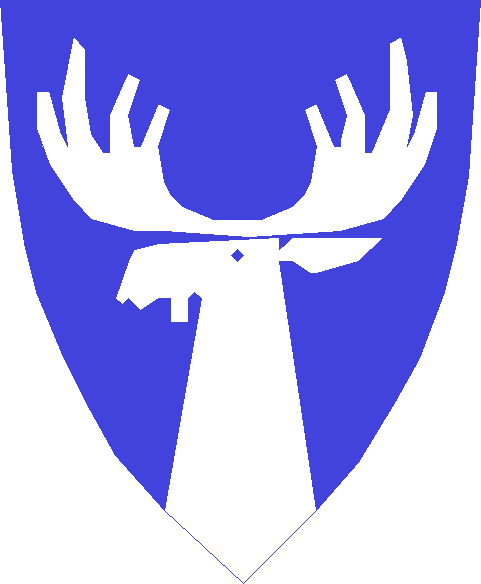   Tynset kommune  Søknad om kommunal boligSøknad omSøknad omSøknad omSøknad omSøknad omSøknad omSøknad omSøknad omSøknad omSøknad omSøknad omSøknad om     Gjennomgangsbolig          Forlengelse av kontrakt gjennomgangsbolig     Trygdebolig                        Omsorgsbolig     Gjennomgangsbolig          Forlengelse av kontrakt gjennomgangsbolig     Trygdebolig                        Omsorgsbolig     Gjennomgangsbolig          Forlengelse av kontrakt gjennomgangsbolig     Trygdebolig                        Omsorgsbolig     Gjennomgangsbolig          Forlengelse av kontrakt gjennomgangsbolig     Trygdebolig                        Omsorgsbolig     Gjennomgangsbolig          Forlengelse av kontrakt gjennomgangsbolig     Trygdebolig                        Omsorgsbolig     Gjennomgangsbolig          Forlengelse av kontrakt gjennomgangsbolig     Trygdebolig                        Omsorgsbolig     Gjennomgangsbolig          Forlengelse av kontrakt gjennomgangsbolig     Trygdebolig                        Omsorgsbolig     Gjennomgangsbolig          Forlengelse av kontrakt gjennomgangsbolig     Trygdebolig                        Omsorgsbolig     Gjennomgangsbolig          Forlengelse av kontrakt gjennomgangsbolig     Trygdebolig                        Omsorgsbolig     Gjennomgangsbolig          Forlengelse av kontrakt gjennomgangsbolig     Trygdebolig                        Omsorgsbolig     Gjennomgangsbolig          Forlengelse av kontrakt gjennomgangsbolig     Trygdebolig                        Omsorgsbolig     Gjennomgangsbolig          Forlengelse av kontrakt gjennomgangsbolig     Trygdebolig                        OmsorgsboligOpplysninger om nåværende boforholdOpplysninger om nåværende boforholdOpplysninger om nåværende boforholdOpplysninger om nåværende boforholdOpplysninger om nåværende boforholdOpplysninger om nåværende boforholdOpplysninger om nåværende boforholdOpplysninger om nåværende boforholdOpplysninger om nåværende boforholdOpplysninger om nåværende boforholdOpplysninger om nåværende boforholdOpplysninger om nåværende boforhold Leier privat      Eier bolig                     Leier kommunal bolig         institusjon Fengsel             Døgnovernatting      □ Bor hos familie/venner Annet, spesifiser:      Leier privat      Eier bolig                     Leier kommunal bolig         institusjon Fengsel             Døgnovernatting      □ Bor hos familie/venner Annet, spesifiser:      Leier privat      Eier bolig                     Leier kommunal bolig         institusjon Fengsel             Døgnovernatting      □ Bor hos familie/venner Annet, spesifiser:      Leier privat      Eier bolig                     Leier kommunal bolig         institusjon Fengsel             Døgnovernatting      □ Bor hos familie/venner Annet, spesifiser:      Leier privat      Eier bolig                     Leier kommunal bolig         institusjon Fengsel             Døgnovernatting      □ Bor hos familie/venner Annet, spesifiser:      Leier privat      Eier bolig                     Leier kommunal bolig         institusjon Fengsel             Døgnovernatting      □ Bor hos familie/venner Annet, spesifiser:      Leier privat      Eier bolig                     Leier kommunal bolig         institusjon Fengsel             Døgnovernatting      □ Bor hos familie/venner Annet, spesifiser:      Leier privat      Eier bolig                     Leier kommunal bolig         institusjon Fengsel             Døgnovernatting      □ Bor hos familie/venner Annet, spesifiser:      Leier privat      Eier bolig                     Leier kommunal bolig         institusjon Fengsel             Døgnovernatting      □ Bor hos familie/venner Annet, spesifiser:      Leier privat      Eier bolig                     Leier kommunal bolig         institusjon Fengsel             Døgnovernatting      □ Bor hos familie/venner Annet, spesifiser:      Leier privat      Eier bolig                     Leier kommunal bolig         institusjon Fengsel             Døgnovernatting      □ Bor hos familie/venner Annet, spesifiser:      Leier privat      Eier bolig                     Leier kommunal bolig         institusjon Fengsel             Døgnovernatting      □ Bor hos familie/venner Annet, spesifiser:     Personopplysninger Personopplysninger Personopplysninger Personopplysninger Personopplysninger Personopplysninger Personopplysninger Personopplysninger Personopplysninger Personopplysninger Personopplysninger Personopplysninger Navn     Navn     Navn     Navn     Navn     Navn     Navn     Personnr.     Personnr.     Personnr.     Personnr.     Personnr.     Adresse     Adresse     Adresse     Adresse     Adresse     Adresse     Adresse     E-post     E-post     E-post     E-post     E-post     Postnr.     Postnr.     Poststed     Poststed     Poststed     Poststed     Poststed     Tlf.:     Tlf.:     Mobil     Mobil     Mobil     Er dette din folkeregistrerte adresse?     Nei         JaHvis ja: Hvor lenge har du hatt folkeregistrert adresse på denne adressen?      Hvis nei: Oppgi folkeregistrert adresse her:     Er dette din folkeregistrerte adresse?     Nei         JaHvis ja: Hvor lenge har du hatt folkeregistrert adresse på denne adressen?      Hvis nei: Oppgi folkeregistrert adresse her:     Er dette din folkeregistrerte adresse?     Nei         JaHvis ja: Hvor lenge har du hatt folkeregistrert adresse på denne adressen?      Hvis nei: Oppgi folkeregistrert adresse her:     Er dette din folkeregistrerte adresse?     Nei         JaHvis ja: Hvor lenge har du hatt folkeregistrert adresse på denne adressen?      Hvis nei: Oppgi folkeregistrert adresse her:     Er dette din folkeregistrerte adresse?     Nei         JaHvis ja: Hvor lenge har du hatt folkeregistrert adresse på denne adressen?      Hvis nei: Oppgi folkeregistrert adresse her:     Er dette din folkeregistrerte adresse?     Nei         JaHvis ja: Hvor lenge har du hatt folkeregistrert adresse på denne adressen?      Hvis nei: Oppgi folkeregistrert adresse her:     Er dette din folkeregistrerte adresse?     Nei         JaHvis ja: Hvor lenge har du hatt folkeregistrert adresse på denne adressen?      Hvis nei: Oppgi folkeregistrert adresse her:     Er dette din folkeregistrerte adresse?     Nei         JaHvis ja: Hvor lenge har du hatt folkeregistrert adresse på denne adressen?      Hvis nei: Oppgi folkeregistrert adresse her:     Er dette din folkeregistrerte adresse?     Nei         JaHvis ja: Hvor lenge har du hatt folkeregistrert adresse på denne adressen?      Hvis nei: Oppgi folkeregistrert adresse her:     Er dette din folkeregistrerte adresse?     Nei         JaHvis ja: Hvor lenge har du hatt folkeregistrert adresse på denne adressen?      Hvis nei: Oppgi folkeregistrert adresse her:     Er dette din folkeregistrerte adresse?     Nei         JaHvis ja: Hvor lenge har du hatt folkeregistrert adresse på denne adressen?      Hvis nei: Oppgi folkeregistrert adresse her:     Er dette din folkeregistrerte adresse?     Nei         JaHvis ja: Hvor lenge har du hatt folkeregistrert adresse på denne adressen?      Hvis nei: Oppgi folkeregistrert adresse her:     MedsøkerMedsøkerMedsøkerMedsøkerMedsøkerMedsøkerMedsøkerMedsøkerMedsøkerMedsøkerMedsøkerMedsøkerNavn     Navn     Navn     Navn     Navn     Navn     Personnr.     Personnr.     Personnr.     Personnr.     Personnr.     Personnr.     Adresse     Adresse     Adresse     Adresse     Adresse     Adresse     Postnr.     Postnr.     Postnr.     Postnr.     Poststed     Poststed     SivilstandSivilstandSivilstandSivilstandSivilstandSivilstandSivilstandSivilstandSivilstandSivilstandSivilstandSivilstand Gift/reg. partnerskap       Skilt/separert      Enslig       Enke/enkemann Gift/reg. partnerskap       Skilt/separert      Enslig       Enke/enkemann Gift/reg. partnerskap       Skilt/separert      Enslig       Enke/enkemann Gift/reg. partnerskap       Skilt/separert      Enslig       Enke/enkemann Gift/reg. partnerskap       Skilt/separert      Enslig       Enke/enkemann Gift/reg. partnerskap       Skilt/separert      Enslig       Enke/enkemann Gift/reg. partnerskap       Skilt/separert      Enslig       Enke/enkemann Gift/reg. partnerskap       Skilt/separert      Enslig       Enke/enkemann Gift/reg. partnerskap       Skilt/separert      Enslig       Enke/enkemann Gift/reg. partnerskap       Skilt/separert      Enslig       Enke/enkemann Gift/reg. partnerskap       Skilt/separert      Enslig       Enke/enkemann Gift/reg. partnerskap       Skilt/separert      Enslig       Enke/enkemannBarn og andre personer som skal bo i boligenBarn og andre personer som skal bo i boligenBarn og andre personer som skal bo i boligenBarn og andre personer som skal bo i boligenBarn og andre personer som skal bo i boligenBarn og andre personer som skal bo i boligenBarn og andre personer som skal bo i boligenBarn og andre personer som skal bo i boligenBarn og andre personer som skal bo i boligenBarn og andre personer som skal bo i boligenBarn og andre personer som skal bo i boligenBarn og andre personer som skal bo i boligenBarn i husstandenBarn i husstandenBarn i husstandenAntall:     Antall:     Oppgi fødselsår:     Oppgi fødselsår:     Oppgi fødselsår:     Oppgi fødselsår:     Oppgi fødselsår:     Oppgi fødselsår:     Oppgi fødselsår:     Barn søker(e) har samvær medBarn søker(e) har samvær medBarn søker(e) har samvær medAntall:     Antall:     Oppgi fødselsår:     Oppgi fødselsår:     Oppgi fødselsår:     Oppgi fødselsår:     Oppgi fødselsår:     Oppgi fødselsår:     Oppgi fødselsår:     Venter barnVenter barnVenter barnAntall:     Antall:     Termindato:     Termindato:     Termindato:     Termindato:     Termindato:     Termindato:     Termindato:     Andre personer i husstanden spesifiseres her:     Andre personer i husstanden spesifiseres her:     Andre personer i husstanden spesifiseres her:     Andre personer i husstanden spesifiseres her:     Andre personer i husstanden spesifiseres her:     Andre personer i husstanden spesifiseres her:     Andre personer i husstanden spesifiseres her:     Andre personer i husstanden spesifiseres her:     Andre personer i husstanden spesifiseres her:     Andre personer i husstanden spesifiseres her:     Andre personer i husstanden spesifiseres her:     Andre personer i husstanden spesifiseres her:     Tidligere kommunale leieforhold i Tynset KommuneTidligere kommunale leieforhold i Tynset KommuneTidligere kommunale leieforhold i Tynset KommuneTidligere kommunale leieforhold i Tynset KommuneTidligere kommunale leieforhold i Tynset KommuneTidligere kommunale leieforhold i Tynset KommuneTidligere kommunale leieforhold i Tynset KommuneTidligere kommunale leieforhold i Tynset KommuneTidligere kommunale leieforhold i Tynset KommuneTidligere kommunale leieforhold i Tynset KommuneTidligere kommunale leieforhold i Tynset KommuneTidligere kommunale leieforhold i Tynset KommuneHar noen i husstanden leid kommunal bolig? Nei       Ja        Hvis ja, angi adresse og periode:Har noen i husstanden leid kommunal bolig? Nei       Ja        Hvis ja, angi adresse og periode:Har noen i husstanden leid kommunal bolig? Nei       Ja        Hvis ja, angi adresse og periode:Har noen i husstanden leid kommunal bolig? Nei       Ja        Hvis ja, angi adresse og periode:Har noen i husstanden leid kommunal bolig? Nei       Ja        Hvis ja, angi adresse og periode:Har noen i husstanden leid kommunal bolig? Nei       Ja        Hvis ja, angi adresse og periode:Har noen i husstanden leid kommunal bolig? Nei       Ja        Hvis ja, angi adresse og periode:Har noen i husstanden leid kommunal bolig? Nei       Ja        Hvis ja, angi adresse og periode:Har noen i husstanden leid kommunal bolig? Nei       Ja        Hvis ja, angi adresse og periode:Har noen i husstanden leid kommunal bolig? Nei       Ja        Hvis ja, angi adresse og periode:Har noen i husstanden leid kommunal bolig? Nei       Ja        Hvis ja, angi adresse og periode:Har noen i husstanden leid kommunal bolig? Nei       Ja        Hvis ja, angi adresse og periode:Inntekter (kryss av og angi beløp før skatt)Inntekter (kryss av og angi beløp før skatt)Inntekter (kryss av og angi beløp før skatt)Inntekter (kryss av og angi beløp før skatt)Inntekter (kryss av og angi beløp før skatt)Inntekter (kryss av og angi beløp før skatt)Inntekter (kryss av og angi beløp før skatt)Inntekter (kryss av og angi beløp før skatt)Inntekter (kryss av og angi beløp før skatt)Inntekter (kryss av og angi beløp før skatt)Inntekter (kryss av og angi beløp før skatt)Inntekter (kryss av og angi beløp før skatt)Per mnd. søkerPer mnd. søkerPer mnd. søkerPer mnd. søkerPer mnd. medsøkerPer mnd. medsøkerPer mnd. medsøkerPer mnd. medsøkerPr mnd. andre personer i husstandenPr mnd. andre personer i husstanden Arbeidsinntekt Arbeidsinntekt Uføretrygd/pensjon Uføretrygd/pensjon Alderstrygd Alderstrygd Etterlattepensjon Etterlattepensjon Dagpenger Dagpenger Arbeidsavklaringspenger Arbeidsavklaringspenger Overgangsstønad Overgangsstønad Barnebidrag Barnebidrag Annet, spesifiser: Annet, spesifiser:SUM:SUM:BidragspliktBidragspliktBidragspliktBidragspliktBidragspliktBidragspliktBidragspliktBidragspliktBidragspliktBidragspliktBidragspliktBidragspliktBetaler søker(e) bidrag?    Nei     Ja     Hvis ja, angi type bidrag og beløp:      Betaler søker(e) bidrag?    Nei     Ja     Hvis ja, angi type bidrag og beløp:      Betaler søker(e) bidrag?    Nei     Ja     Hvis ja, angi type bidrag og beløp:      Betaler søker(e) bidrag?    Nei     Ja     Hvis ja, angi type bidrag og beløp:      Betaler søker(e) bidrag?    Nei     Ja     Hvis ja, angi type bidrag og beløp:      Betaler søker(e) bidrag?    Nei     Ja     Hvis ja, angi type bidrag og beløp:      Betaler søker(e) bidrag?    Nei     Ja     Hvis ja, angi type bidrag og beløp:      Betaler søker(e) bidrag?    Nei     Ja     Hvis ja, angi type bidrag og beløp:      Betaler søker(e) bidrag?    Nei     Ja     Hvis ja, angi type bidrag og beløp:      Betaler søker(e) bidrag?    Nei     Ja     Hvis ja, angi type bidrag og beløp:      Betaler søker(e) bidrag?    Nei     Ja     Hvis ja, angi type bidrag og beløp:      Betaler søker(e) bidrag?    Nei     Ja     Hvis ja, angi type bidrag og beløp:      FormueFormueFormueFormueFormueFormueFormueFormueFormueFormueFormueFormueBankinnskudd, verdipapirer, kontanter: angi sum:      Bankinnskudd, verdipapirer, kontanter: angi sum:      Bankinnskudd, verdipapirer, kontanter: angi sum:      Bankinnskudd, verdipapirer, kontanter: angi sum:      Bankinnskudd, verdipapirer, kontanter: angi sum:      Bankinnskudd, verdipapirer, kontanter: angi sum:      Bankinnskudd, verdipapirer, kontanter: angi sum:      Bankinnskudd, verdipapirer, kontanter: angi sum:      Bankinnskudd, verdipapirer, kontanter: angi sum:      Bankinnskudd, verdipapirer, kontanter: angi sum:      Bankinnskudd, verdipapirer, kontanter: angi sum:      Bankinnskudd, verdipapirer, kontanter: angi sum:      Angi eiendeler som hus, hytte, bil, båt og ca. verdi på dette:Angi eiendeler som hus, hytte, bil, båt og ca. verdi på dette:Angi eiendeler som hus, hytte, bil, båt og ca. verdi på dette:Angi eiendeler som hus, hytte, bil, båt og ca. verdi på dette:Angi eiendeler som hus, hytte, bil, båt og ca. verdi på dette:Angi eiendeler som hus, hytte, bil, båt og ca. verdi på dette:Angi eiendeler som hus, hytte, bil, båt og ca. verdi på dette:Angi eiendeler som hus, hytte, bil, båt og ca. verdi på dette:Angi eiendeler som hus, hytte, bil, båt og ca. verdi på dette:Angi eiendeler som hus, hytte, bil, båt og ca. verdi på dette:Angi eiendeler som hus, hytte, bil, båt og ca. verdi på dette:Angi eiendeler som hus, hytte, bil, båt og ca. verdi på dette:Gjeld (søker og evt. medsøker)Gjeld (søker og evt. medsøker)Gjeld (søker og evt. medsøker)Gjeld (søker og evt. medsøker)Gjeld (søker og evt. medsøker)Gjeld (søker og evt. medsøker)Gjeld (søker og evt. medsøker)Gjeld (søker og evt. medsøker)Gjeld (søker og evt. medsøker)Gjeld (søker og evt. medsøker)Gjeld (søker og evt. medsøker)Gjeld (søker og evt. medsøker)Lånegiver/kreditors navnLånenr.Lånenr.Lånenr.Opprinnelig gjeldOpprinnelig gjeldOpprinnelig gjeldOpprinnelig gjeldRestgjeld pr. d.dRestgjeld pr. d.dRestgjeld pr. d.dMånedlig beløpSumSøknadsgrunnlagSøknadsgrunnlagSøknadsgrunnlagSøknadsgrunnlagSøknadsgrunnlagSøknadsgrunnlagSøknadsgrunnlagSøknadsgrunnlagSøknadsgrunnlagSøknadsgrunnlagSøknadsgrunnlagSøknadsgrunnlag Samlivsbrudd          Uten egnet bolig          Økonomiske forhold Helsemessige årsaker          annet, spesifiser. Samlivsbrudd          Uten egnet bolig          Økonomiske forhold Helsemessige årsaker          annet, spesifiser. Samlivsbrudd          Uten egnet bolig          Økonomiske forhold Helsemessige årsaker          annet, spesifiser. Samlivsbrudd          Uten egnet bolig          Økonomiske forhold Helsemessige årsaker          annet, spesifiser. Samlivsbrudd          Uten egnet bolig          Økonomiske forhold Helsemessige årsaker          annet, spesifiser. Samlivsbrudd          Uten egnet bolig          Økonomiske forhold Helsemessige årsaker          annet, spesifiser. Samlivsbrudd          Uten egnet bolig          Økonomiske forhold Helsemessige årsaker          annet, spesifiser. Samlivsbrudd          Uten egnet bolig          Økonomiske forhold Helsemessige årsaker          annet, spesifiser. Samlivsbrudd          Uten egnet bolig          Økonomiske forhold Helsemessige årsaker          annet, spesifiser. Samlivsbrudd          Uten egnet bolig          Økonomiske forhold Helsemessige årsaker          annet, spesifiser. Samlivsbrudd          Uten egnet bolig          Økonomiske forhold Helsemessige årsaker          annet, spesifiser. Samlivsbrudd          Uten egnet bolig          Økonomiske forhold Helsemessige årsaker          annet, spesifiser.Hvorfor søker du om kommunal bolig? (utdyp svar over eller spesifiser annet)Hvorfor søker du om kommunal bolig? (utdyp svar over eller spesifiser annet)Hvorfor søker du om kommunal bolig? (utdyp svar over eller spesifiser annet)Hvorfor søker du om kommunal bolig? (utdyp svar over eller spesifiser annet)Hvorfor søker du om kommunal bolig? (utdyp svar over eller spesifiser annet)Hvorfor søker du om kommunal bolig? (utdyp svar over eller spesifiser annet)Hvorfor søker du om kommunal bolig? (utdyp svar over eller spesifiser annet)Hvorfor søker du om kommunal bolig? (utdyp svar over eller spesifiser annet)Hvorfor søker du om kommunal bolig? (utdyp svar over eller spesifiser annet)Hvorfor søker du om kommunal bolig? (utdyp svar over eller spesifiser annet)Hvorfor søker du om kommunal bolig? (utdyp svar over eller spesifiser annet)Hvorfor søker du om kommunal bolig? (utdyp svar over eller spesifiser annet)Behov for hjelpetiltak til å mestre bosituasjonenBehov for hjelpetiltak til å mestre bosituasjonenBehov for hjelpetiltak til å mestre bosituasjonenBehov for hjelpetiltak til å mestre bosituasjonenBehov for hjelpetiltak til å mestre bosituasjonenBehov for hjelpetiltak til å mestre bosituasjonenBehov for hjelpetiltak til å mestre bosituasjonenBehov for hjelpetiltak til å mestre bosituasjonenBehov for hjelpetiltak til å mestre bosituasjonenBehov for hjelpetiltak til å mestre bosituasjonenBehov for hjelpetiltak til å mestre bosituasjonenBehov for hjelpetiltak til å mestre bosituasjonenHar du leid bolig tidligere uten å klare dine forpliktelser?      Nei       JaMener du selv at det er noe du trenger bistand/veiledning til?Spesifiser:     Har du leid bolig tidligere uten å klare dine forpliktelser?      Nei       JaMener du selv at det er noe du trenger bistand/veiledning til?Spesifiser:     Har du leid bolig tidligere uten å klare dine forpliktelser?      Nei       JaMener du selv at det er noe du trenger bistand/veiledning til?Spesifiser:     Har du leid bolig tidligere uten å klare dine forpliktelser?      Nei       JaMener du selv at det er noe du trenger bistand/veiledning til?Spesifiser:     Har du leid bolig tidligere uten å klare dine forpliktelser?      Nei       JaMener du selv at det er noe du trenger bistand/veiledning til?Spesifiser:     Har du leid bolig tidligere uten å klare dine forpliktelser?      Nei       JaMener du selv at det er noe du trenger bistand/veiledning til?Spesifiser:     Har du leid bolig tidligere uten å klare dine forpliktelser?      Nei       JaMener du selv at det er noe du trenger bistand/veiledning til?Spesifiser:     Har du leid bolig tidligere uten å klare dine forpliktelser?      Nei       JaMener du selv at det er noe du trenger bistand/veiledning til?Spesifiser:     Har du leid bolig tidligere uten å klare dine forpliktelser?      Nei       JaMener du selv at det er noe du trenger bistand/veiledning til?Spesifiser:     Har du leid bolig tidligere uten å klare dine forpliktelser?      Nei       JaMener du selv at det er noe du trenger bistand/veiledning til?Spesifiser:     Har du leid bolig tidligere uten å klare dine forpliktelser?      Nei       JaMener du selv at det er noe du trenger bistand/veiledning til?Spesifiser:     Har du leid bolig tidligere uten å klare dine forpliktelser?      Nei       JaMener du selv at det er noe du trenger bistand/veiledning til?Spesifiser:     TolkTolkTolkTolkTolkTolkTolkTolkTolkTolkTolkTolkHvor lenge har du bodd i Norge? Angi antall år/måneder:Hvor lenge har du bodd i Norge? Angi antall år/måneder:Hvor lenge har du bodd i Norge? Angi antall år/måneder:Hvor lenge har du bodd i Norge? Angi antall år/måneder:Hvor lenge har du bodd i Norge? Angi antall år/måneder:Hvor lenge har du bodd i Norge? Angi antall år/måneder:Hvor lenge har du bodd i Norge? Angi antall år/måneder:Hvor lenge har du bodd i Norge? Angi antall år/måneder:Hvor lenge har du bodd i Norge? Angi antall år/måneder:Hvor lenge har du bodd i Norge? Angi antall år/måneder:Hvor lenge har du bodd i Norge? Angi antall år/måneder:Hvor lenge har du bodd i Norge? Angi antall år/måneder:Har du behov for tolk?       Nei     Ja       hvilket språk:     Har du behov for tolk?       Nei     Ja       hvilket språk:     Har du behov for tolk?       Nei     Ja       hvilket språk:     Har du behov for tolk?       Nei     Ja       hvilket språk:     Har du behov for tolk?       Nei     Ja       hvilket språk:     Har du behov for tolk?       Nei     Ja       hvilket språk:     Har du behov for tolk?       Nei     Ja       hvilket språk:     Har du behov for tolk?       Nei     Ja       hvilket språk:     Har du behov for tolk?       Nei     Ja       hvilket språk:     Har du behov for tolk?       Nei     Ja       hvilket språk:     Har du behov for tolk?       Nei     Ja       hvilket språk:     Har du behov for tolk?       Nei     Ja       hvilket språk:     DokumentasjonDokumentasjonDokumentasjonDokumentasjonDokumentasjonDokumentasjonDokumentasjonDokumentasjonDokumentasjonDokumentasjonDokumentasjonDokumentasjonVedlegges ALLE søknader: Opplysninger om nåværende boforhold ved leiekontrakt, bekreftelse fra institusjon eller annet Utskrift av likning med skatteavregning fra siste likningsår for alle personer i husstanden over 18 år Dokumentasjon av nåværende månedlige inntekter: lønns- eller trygdeslipp for de tre siste månedene for alle personer i husstanden med lønn, trygd eller pensjon. Regnskapsattest for personlig næringsdrivendeVedlegges ALLE søknader: Opplysninger om nåværende boforhold ved leiekontrakt, bekreftelse fra institusjon eller annet Utskrift av likning med skatteavregning fra siste likningsår for alle personer i husstanden over 18 år Dokumentasjon av nåværende månedlige inntekter: lønns- eller trygdeslipp for de tre siste månedene for alle personer i husstanden med lønn, trygd eller pensjon. Regnskapsattest for personlig næringsdrivendeVedlegges ALLE søknader: Opplysninger om nåværende boforhold ved leiekontrakt, bekreftelse fra institusjon eller annet Utskrift av likning med skatteavregning fra siste likningsår for alle personer i husstanden over 18 år Dokumentasjon av nåværende månedlige inntekter: lønns- eller trygdeslipp for de tre siste månedene for alle personer i husstanden med lønn, trygd eller pensjon. Regnskapsattest for personlig næringsdrivendeVedlegges ALLE søknader: Opplysninger om nåværende boforhold ved leiekontrakt, bekreftelse fra institusjon eller annet Utskrift av likning med skatteavregning fra siste likningsår for alle personer i husstanden over 18 år Dokumentasjon av nåværende månedlige inntekter: lønns- eller trygdeslipp for de tre siste månedene for alle personer i husstanden med lønn, trygd eller pensjon. Regnskapsattest for personlig næringsdrivendeVedlegges ALLE søknader: Opplysninger om nåværende boforhold ved leiekontrakt, bekreftelse fra institusjon eller annet Utskrift av likning med skatteavregning fra siste likningsår for alle personer i husstanden over 18 år Dokumentasjon av nåværende månedlige inntekter: lønns- eller trygdeslipp for de tre siste månedene for alle personer i husstanden med lønn, trygd eller pensjon. Regnskapsattest for personlig næringsdrivendeVedlegges ALLE søknader: Opplysninger om nåværende boforhold ved leiekontrakt, bekreftelse fra institusjon eller annet Utskrift av likning med skatteavregning fra siste likningsår for alle personer i husstanden over 18 år Dokumentasjon av nåværende månedlige inntekter: lønns- eller trygdeslipp for de tre siste månedene for alle personer i husstanden med lønn, trygd eller pensjon. Regnskapsattest for personlig næringsdrivendeVedlegges ALLE søknader: Opplysninger om nåværende boforhold ved leiekontrakt, bekreftelse fra institusjon eller annet Utskrift av likning med skatteavregning fra siste likningsår for alle personer i husstanden over 18 år Dokumentasjon av nåværende månedlige inntekter: lønns- eller trygdeslipp for de tre siste månedene for alle personer i husstanden med lønn, trygd eller pensjon. Regnskapsattest for personlig næringsdrivendeVedlegges ALLE søknader: Opplysninger om nåværende boforhold ved leiekontrakt, bekreftelse fra institusjon eller annet Utskrift av likning med skatteavregning fra siste likningsår for alle personer i husstanden over 18 år Dokumentasjon av nåværende månedlige inntekter: lønns- eller trygdeslipp for de tre siste månedene for alle personer i husstanden med lønn, trygd eller pensjon. Regnskapsattest for personlig næringsdrivendeVedlegges ALLE søknader: Opplysninger om nåværende boforhold ved leiekontrakt, bekreftelse fra institusjon eller annet Utskrift av likning med skatteavregning fra siste likningsår for alle personer i husstanden over 18 år Dokumentasjon av nåværende månedlige inntekter: lønns- eller trygdeslipp for de tre siste månedene for alle personer i husstanden med lønn, trygd eller pensjon. Regnskapsattest for personlig næringsdrivendeVedlegges ALLE søknader: Opplysninger om nåværende boforhold ved leiekontrakt, bekreftelse fra institusjon eller annet Utskrift av likning med skatteavregning fra siste likningsår for alle personer i husstanden over 18 år Dokumentasjon av nåværende månedlige inntekter: lønns- eller trygdeslipp for de tre siste månedene for alle personer i husstanden med lønn, trygd eller pensjon. Regnskapsattest for personlig næringsdrivendeVedlegges ALLE søknader: Opplysninger om nåværende boforhold ved leiekontrakt, bekreftelse fra institusjon eller annet Utskrift av likning med skatteavregning fra siste likningsår for alle personer i husstanden over 18 år Dokumentasjon av nåværende månedlige inntekter: lønns- eller trygdeslipp for de tre siste månedene for alle personer i husstanden med lønn, trygd eller pensjon. Regnskapsattest for personlig næringsdrivendeVedlegges ALLE søknader: Opplysninger om nåværende boforhold ved leiekontrakt, bekreftelse fra institusjon eller annet Utskrift av likning med skatteavregning fra siste likningsår for alle personer i husstanden over 18 år Dokumentasjon av nåværende månedlige inntekter: lønns- eller trygdeslipp for de tre siste månedene for alle personer i husstanden med lønn, trygd eller pensjon. Regnskapsattest for personlig næringsdrivendeVedlegges når aktuelt: Bekreftelse på opphør av nåværende boforhold Dokumentasjon på oppsparte midler og/eller bekreftelse på overskudd ved salg eller deling av tidligere bolig Dokumentasjon av gjeld ved kopi av låneavtale eller siste kontoutskrift Samværsavtale med spesifisering av daglig omsorg for barnBekreftelse på sosiale eller medisinske utfordringer Hvis andre vedlegg, oppgi hvilke:Vedlegges når aktuelt: Bekreftelse på opphør av nåværende boforhold Dokumentasjon på oppsparte midler og/eller bekreftelse på overskudd ved salg eller deling av tidligere bolig Dokumentasjon av gjeld ved kopi av låneavtale eller siste kontoutskrift Samværsavtale med spesifisering av daglig omsorg for barnBekreftelse på sosiale eller medisinske utfordringer Hvis andre vedlegg, oppgi hvilke:Vedlegges når aktuelt: Bekreftelse på opphør av nåværende boforhold Dokumentasjon på oppsparte midler og/eller bekreftelse på overskudd ved salg eller deling av tidligere bolig Dokumentasjon av gjeld ved kopi av låneavtale eller siste kontoutskrift Samværsavtale med spesifisering av daglig omsorg for barnBekreftelse på sosiale eller medisinske utfordringer Hvis andre vedlegg, oppgi hvilke:Vedlegges når aktuelt: Bekreftelse på opphør av nåværende boforhold Dokumentasjon på oppsparte midler og/eller bekreftelse på overskudd ved salg eller deling av tidligere bolig Dokumentasjon av gjeld ved kopi av låneavtale eller siste kontoutskrift Samværsavtale med spesifisering av daglig omsorg for barnBekreftelse på sosiale eller medisinske utfordringer Hvis andre vedlegg, oppgi hvilke:Vedlegges når aktuelt: Bekreftelse på opphør av nåværende boforhold Dokumentasjon på oppsparte midler og/eller bekreftelse på overskudd ved salg eller deling av tidligere bolig Dokumentasjon av gjeld ved kopi av låneavtale eller siste kontoutskrift Samværsavtale med spesifisering av daglig omsorg for barnBekreftelse på sosiale eller medisinske utfordringer Hvis andre vedlegg, oppgi hvilke:Vedlegges når aktuelt: Bekreftelse på opphør av nåværende boforhold Dokumentasjon på oppsparte midler og/eller bekreftelse på overskudd ved salg eller deling av tidligere bolig Dokumentasjon av gjeld ved kopi av låneavtale eller siste kontoutskrift Samværsavtale med spesifisering av daglig omsorg for barnBekreftelse på sosiale eller medisinske utfordringer Hvis andre vedlegg, oppgi hvilke:Vedlegges når aktuelt: Bekreftelse på opphør av nåværende boforhold Dokumentasjon på oppsparte midler og/eller bekreftelse på overskudd ved salg eller deling av tidligere bolig Dokumentasjon av gjeld ved kopi av låneavtale eller siste kontoutskrift Samværsavtale med spesifisering av daglig omsorg for barnBekreftelse på sosiale eller medisinske utfordringer Hvis andre vedlegg, oppgi hvilke:Vedlegges når aktuelt: Bekreftelse på opphør av nåværende boforhold Dokumentasjon på oppsparte midler og/eller bekreftelse på overskudd ved salg eller deling av tidligere bolig Dokumentasjon av gjeld ved kopi av låneavtale eller siste kontoutskrift Samværsavtale med spesifisering av daglig omsorg for barnBekreftelse på sosiale eller medisinske utfordringer Hvis andre vedlegg, oppgi hvilke:Vedlegges når aktuelt: Bekreftelse på opphør av nåværende boforhold Dokumentasjon på oppsparte midler og/eller bekreftelse på overskudd ved salg eller deling av tidligere bolig Dokumentasjon av gjeld ved kopi av låneavtale eller siste kontoutskrift Samværsavtale med spesifisering av daglig omsorg for barnBekreftelse på sosiale eller medisinske utfordringer Hvis andre vedlegg, oppgi hvilke:Vedlegges når aktuelt: Bekreftelse på opphør av nåværende boforhold Dokumentasjon på oppsparte midler og/eller bekreftelse på overskudd ved salg eller deling av tidligere bolig Dokumentasjon av gjeld ved kopi av låneavtale eller siste kontoutskrift Samværsavtale med spesifisering av daglig omsorg for barnBekreftelse på sosiale eller medisinske utfordringer Hvis andre vedlegg, oppgi hvilke:Vedlegges når aktuelt: Bekreftelse på opphør av nåværende boforhold Dokumentasjon på oppsparte midler og/eller bekreftelse på overskudd ved salg eller deling av tidligere bolig Dokumentasjon av gjeld ved kopi av låneavtale eller siste kontoutskrift Samværsavtale med spesifisering av daglig omsorg for barnBekreftelse på sosiale eller medisinske utfordringer Hvis andre vedlegg, oppgi hvilke:Vedlegges når aktuelt: Bekreftelse på opphør av nåværende boforhold Dokumentasjon på oppsparte midler og/eller bekreftelse på overskudd ved salg eller deling av tidligere bolig Dokumentasjon av gjeld ved kopi av låneavtale eller siste kontoutskrift Samværsavtale med spesifisering av daglig omsorg for barnBekreftelse på sosiale eller medisinske utfordringer Hvis andre vedlegg, oppgi hvilke:UnderskriftUnderskriftUnderskriftUnderskriftUnderskriftUnderskriftUnderskriftUnderskriftUnderskriftUnderskriftUnderskriftUnderskriftJeg erklærer at de opplysninger som er gitt i søknaden er riktige og så fullstendige som mulig. Jeg lover å straks melde fra til Tynset kommune hvis det skjer endringer i husstanden som kan ha betydning for søknaden. Jeg/vi samtykker i at opplysninger som saksbehandler finner nødvendig for behandling av søknaden, kan innhentes. Jeg forstår at hvis de opplysninger jeg har gitt er uriktige eller ufullstendige så kan det medføre at søknaden blir avslått._     _______     ______________________________________________________Sted                    Dato                           Søkers underskrift     __________     ____________________________________________________Sted                    Dato                            Medsøkers underskriftJeg erklærer at de opplysninger som er gitt i søknaden er riktige og så fullstendige som mulig. Jeg lover å straks melde fra til Tynset kommune hvis det skjer endringer i husstanden som kan ha betydning for søknaden. Jeg/vi samtykker i at opplysninger som saksbehandler finner nødvendig for behandling av søknaden, kan innhentes. Jeg forstår at hvis de opplysninger jeg har gitt er uriktige eller ufullstendige så kan det medføre at søknaden blir avslått._     _______     ______________________________________________________Sted                    Dato                           Søkers underskrift     __________     ____________________________________________________Sted                    Dato                            Medsøkers underskriftJeg erklærer at de opplysninger som er gitt i søknaden er riktige og så fullstendige som mulig. Jeg lover å straks melde fra til Tynset kommune hvis det skjer endringer i husstanden som kan ha betydning for søknaden. Jeg/vi samtykker i at opplysninger som saksbehandler finner nødvendig for behandling av søknaden, kan innhentes. Jeg forstår at hvis de opplysninger jeg har gitt er uriktige eller ufullstendige så kan det medføre at søknaden blir avslått._     _______     ______________________________________________________Sted                    Dato                           Søkers underskrift     __________     ____________________________________________________Sted                    Dato                            Medsøkers underskriftJeg erklærer at de opplysninger som er gitt i søknaden er riktige og så fullstendige som mulig. Jeg lover å straks melde fra til Tynset kommune hvis det skjer endringer i husstanden som kan ha betydning for søknaden. Jeg/vi samtykker i at opplysninger som saksbehandler finner nødvendig for behandling av søknaden, kan innhentes. Jeg forstår at hvis de opplysninger jeg har gitt er uriktige eller ufullstendige så kan det medføre at søknaden blir avslått._     _______     ______________________________________________________Sted                    Dato                           Søkers underskrift     __________     ____________________________________________________Sted                    Dato                            Medsøkers underskriftJeg erklærer at de opplysninger som er gitt i søknaden er riktige og så fullstendige som mulig. Jeg lover å straks melde fra til Tynset kommune hvis det skjer endringer i husstanden som kan ha betydning for søknaden. Jeg/vi samtykker i at opplysninger som saksbehandler finner nødvendig for behandling av søknaden, kan innhentes. Jeg forstår at hvis de opplysninger jeg har gitt er uriktige eller ufullstendige så kan det medføre at søknaden blir avslått._     _______     ______________________________________________________Sted                    Dato                           Søkers underskrift     __________     ____________________________________________________Sted                    Dato                            Medsøkers underskriftJeg erklærer at de opplysninger som er gitt i søknaden er riktige og så fullstendige som mulig. Jeg lover å straks melde fra til Tynset kommune hvis det skjer endringer i husstanden som kan ha betydning for søknaden. Jeg/vi samtykker i at opplysninger som saksbehandler finner nødvendig for behandling av søknaden, kan innhentes. Jeg forstår at hvis de opplysninger jeg har gitt er uriktige eller ufullstendige så kan det medføre at søknaden blir avslått._     _______     ______________________________________________________Sted                    Dato                           Søkers underskrift     __________     ____________________________________________________Sted                    Dato                            Medsøkers underskriftJeg erklærer at de opplysninger som er gitt i søknaden er riktige og så fullstendige som mulig. Jeg lover å straks melde fra til Tynset kommune hvis det skjer endringer i husstanden som kan ha betydning for søknaden. Jeg/vi samtykker i at opplysninger som saksbehandler finner nødvendig for behandling av søknaden, kan innhentes. Jeg forstår at hvis de opplysninger jeg har gitt er uriktige eller ufullstendige så kan det medføre at søknaden blir avslått._     _______     ______________________________________________________Sted                    Dato                           Søkers underskrift     __________     ____________________________________________________Sted                    Dato                            Medsøkers underskriftJeg erklærer at de opplysninger som er gitt i søknaden er riktige og så fullstendige som mulig. Jeg lover å straks melde fra til Tynset kommune hvis det skjer endringer i husstanden som kan ha betydning for søknaden. Jeg/vi samtykker i at opplysninger som saksbehandler finner nødvendig for behandling av søknaden, kan innhentes. Jeg forstår at hvis de opplysninger jeg har gitt er uriktige eller ufullstendige så kan det medføre at søknaden blir avslått._     _______     ______________________________________________________Sted                    Dato                           Søkers underskrift     __________     ____________________________________________________Sted                    Dato                            Medsøkers underskriftJeg erklærer at de opplysninger som er gitt i søknaden er riktige og så fullstendige som mulig. Jeg lover å straks melde fra til Tynset kommune hvis det skjer endringer i husstanden som kan ha betydning for søknaden. Jeg/vi samtykker i at opplysninger som saksbehandler finner nødvendig for behandling av søknaden, kan innhentes. Jeg forstår at hvis de opplysninger jeg har gitt er uriktige eller ufullstendige så kan det medføre at søknaden blir avslått._     _______     ______________________________________________________Sted                    Dato                           Søkers underskrift     __________     ____________________________________________________Sted                    Dato                            Medsøkers underskriftJeg erklærer at de opplysninger som er gitt i søknaden er riktige og så fullstendige som mulig. Jeg lover å straks melde fra til Tynset kommune hvis det skjer endringer i husstanden som kan ha betydning for søknaden. Jeg/vi samtykker i at opplysninger som saksbehandler finner nødvendig for behandling av søknaden, kan innhentes. Jeg forstår at hvis de opplysninger jeg har gitt er uriktige eller ufullstendige så kan det medføre at søknaden blir avslått._     _______     ______________________________________________________Sted                    Dato                           Søkers underskrift     __________     ____________________________________________________Sted                    Dato                            Medsøkers underskriftJeg erklærer at de opplysninger som er gitt i søknaden er riktige og så fullstendige som mulig. Jeg lover å straks melde fra til Tynset kommune hvis det skjer endringer i husstanden som kan ha betydning for søknaden. Jeg/vi samtykker i at opplysninger som saksbehandler finner nødvendig for behandling av søknaden, kan innhentes. Jeg forstår at hvis de opplysninger jeg har gitt er uriktige eller ufullstendige så kan det medføre at søknaden blir avslått._     _______     ______________________________________________________Sted                    Dato                           Søkers underskrift     __________     ____________________________________________________Sted                    Dato                            Medsøkers underskriftJeg erklærer at de opplysninger som er gitt i søknaden er riktige og så fullstendige som mulig. Jeg lover å straks melde fra til Tynset kommune hvis det skjer endringer i husstanden som kan ha betydning for søknaden. Jeg/vi samtykker i at opplysninger som saksbehandler finner nødvendig for behandling av søknaden, kan innhentes. Jeg forstår at hvis de opplysninger jeg har gitt er uriktige eller ufullstendige så kan det medføre at søknaden blir avslått._     _______     ______________________________________________________Sted                    Dato                           Søkers underskrift     __________     ____________________________________________________Sted                    Dato                            Medsøkers underskrift